    桃園市進出口商業同業公會 函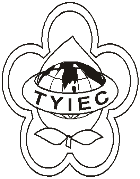          Taoyuan Importers & Exporters Chamber of Commerce桃園市桃園區中正路1249號5樓之4           TEL:886-3-316-4346   886-3-325-3781   FAX:886-3-355-9651ie325@ms19.hinet.net     www.taoyuanproduct.org受 文 者: 豐明有限公司發文日期：中華民國110年12月27日發文字號：桃貿豐字第110437號附    件：主   旨：自110年12月27日起至111年6月26日止(進口日)，針對印尼「0713.31.10.00.9乾綠豆」產品，採加強抽批查驗，請查照。說   明：      一、依據衛生福利部食品藥物管理署110年12月23日FDA北字第1102060052C號函辦理。      二、自印尼輸入貨品分類號列「0713.31.10.00.9乾綠豆」產品，於近6個月不符合食品安全衛生管理法第15條條已達4批，為確保輸入產品之衛生安全，爰採取旨掲查驗措施。      三、按食品安全衛生管理法第7條規定，食品業者應實施自主管理，確保食品衛生安全，發現產品有危害衛生安全之虞時，應即主動停止販賣及辦理回收，並通報地方主管機關。違反者，將依同法第47條處分。  理事長  簡 文 豐